Sky- Programm 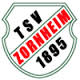 TSV Zornheim  Vereinsheim 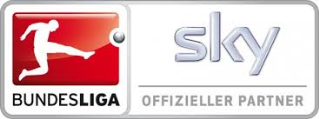 01.04.2016 – 14.04.2016Bundesliga:Fr. 01.04.2016Leverkusen - Wolfsburg 20.30 UhrSa. 02.04.2016Bundesliga - Konferenz15.30 UhrSa. 02.04.2016Spiel nach Wunsch15.30 UhrSa. 02.04.2016Geschlossene Gesellschaft!!!18.30 Uhr Keine Übertragung!!!So. 03.04.2016Gladbach - Hertha15.30 UhrChampions League:Di. 05.04.2016Bayern – Benfica Lissabon20.45 UhrMi. 06.04.2016Wolfsburg – Real Madrid20.45 UhrEuropa League:Do. 07.04.2016Dortmund - Liverpool21.05 UhrBundesliga:Fr. 08.04.2016Hertha - Hannover20.30 UhrSa. 09.04.2016Bundesliga - Konferenz15.30 UhrSa. 09.04.2016Spiel nach Wunsch15.30 UhrSa. 09.04.2016Geschlossene Gesellschaft!!!18.30 Uhr Keine Übertragung!!!So. 03.04.2016Schalke - Dortmund15.30 UhrSo. 03.04.2016Köln - Leverkusen17.30 UhrChampions League:Di. 12.04.2016Real Madrid - Wolfsburg20.45 UhrMi. 13.04.2016Benfica Lissabon - Bayern20.45 UhrEuropa League:Do. 14.04.2016Liverpool - Dortmund21.05 Uhr